INFORME SOBRE RENDIMIENTO ACADÉMICO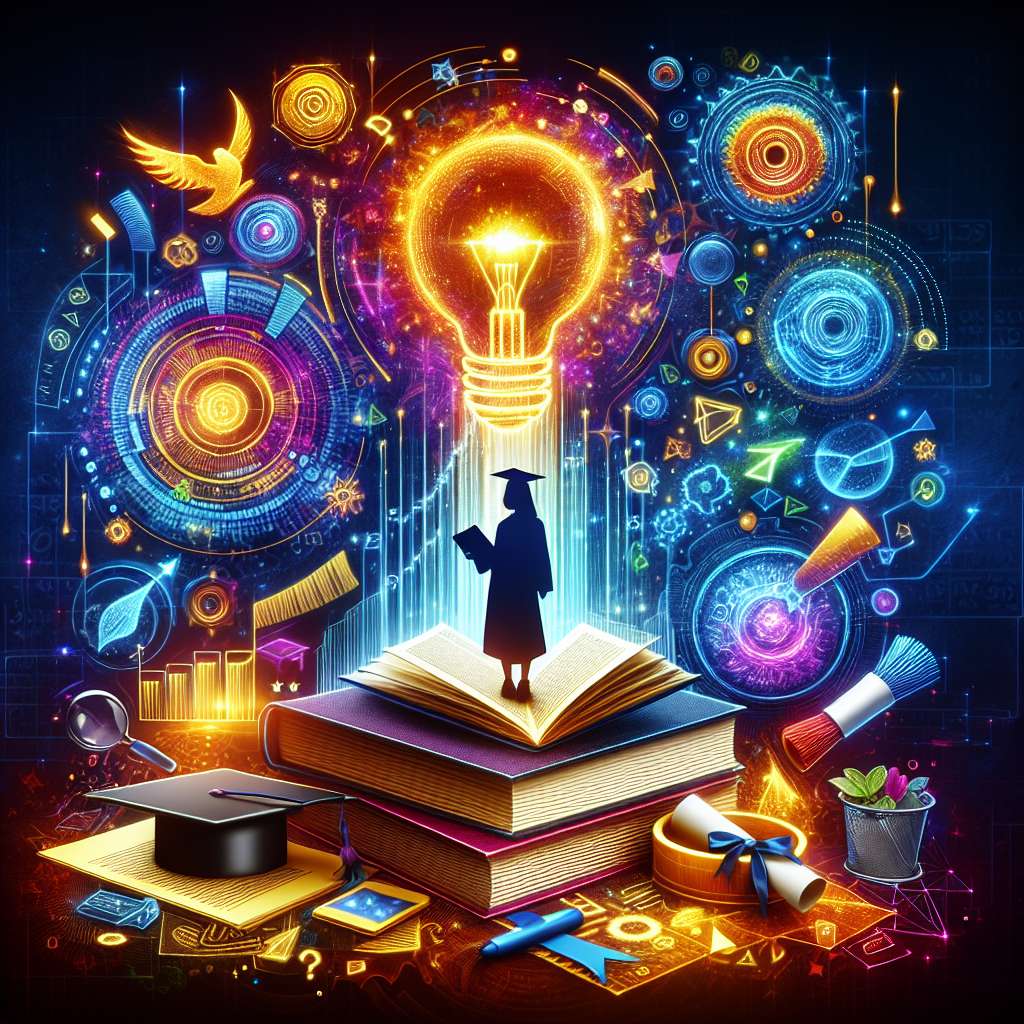 INTRODUCCIÓN

El presente informe tiene como objetivo analizar y evaluar el rendimiento académico de un grupo de estudiantes durante el período del último año escolar. Se examinarán aspectos como el desempeño en asignaturas clave, la participación en actividades extracurriculares, el nivel de aprovechamiento de recursos educativos, entre otros factores relevantes. A partir de esta evaluación, se podrán identificar fortalezas y debilidades en el desempeño académico de los estudiantes, y se propondrán posibles medidas para mejorar su rendimiento en el futuro.

DESARROLLO

1. Características del grupo de estudiantes:

El grupo de estudiantes analizado está conformado por un total de 30 alumnos, de los cuales el 60% son mujeres y el 40% hombres. La edades de los estudiantes oscilan entre los 16 y 18 años. El grupo cuenta con una alta diversidad cultural y socioeconómica, ya que provienen de distintos contextos familiares y económicos.

2. Desempeño en asignaturas clave:

Para evaluar el rendimiento académico de los estudiantes, se tomaron en cuenta las asignaturas consideradas clave para su formación. Estas asignaturas incluyen matemáticas, lengua y literatura, ciencias naturales y ciencias sociales.

En matemáticas, se observó que el porcentaje de estudiantes que mostraron un nivel de rendimiento sobresaliente (10%) fue bajo. La mayoría de los estudiantes (60%) obtuvo un nivel de rendimiento satisfactorio, mientras que el 30% restante presentó dificultades.

En lengua y literatura, el nivel de rendimiento fue más equilibrado. El 40% de los estudiantes obtuvo un nivel de rendimiento sobresaliente, un 50% fue satisfactorio y el 10% presentó dificultades.

En ciencias naturales, el 20% de los estudiantes obtuvo un nivel de rendimiento sobresaliente, el 60% fue satisfactorio y el 20% presentó dificultades.

En ciencias sociales, el 30% de los estudiantes obtuvo un nivel de rendimiento sobresaliente, el 50% fue satisfactorio y el 20% presentó dificultades.

3. Participación en actividades extracurriculares:

La participación en actividades extracurriculares es un indicador importante del rendimiento académico. A través de estas actividades, los estudiantes pueden desarrollar habilidades adicionales y explorar sus intereses. En este grupo de estudiantes, se observó que el 70% participa en actividades extracurriculares, lo cual indica un alto nivel de compromiso y motivación. Estas actividades incluyen deportes, arte, música y clubes académicos.

4. Aprovechamiento de recursos educativos:

El aprovechamiento de recursos educativos adicionales, como bibliotecas, laboratorios y tutorías, también tiene un impacto en el rendimiento académico. En este grupo de estudiantes, se encontró que el 40% aprovecha estos recursos de manera regular, mientras que el 60% lo hace de forma ocasional o no lo utiliza.

CONCLUSIONES:

- El rendimiento académico de los estudiantes en asignaturas clave es variable. Aunque hay un porcentaje significativo de estudiantes que demuestran un rendimiento sobresaliente, existe un grupo más amplio que presenta dificultades en algunas áreas.

- La participación en actividades extracurriculares es alta en este grupo de estudiantes, lo cual puede contribuir a su desarrollo personal y académico.

- El aprovechamiento de los recursos educativos adicionales es limitado en el grupo estudiado, lo cual indica una falta de conciencia sobre la importancia de utilizar estos recursos para mejorar el rendimiento académico.

En base a estas conclusiones, se proponen las siguientes medidas para mejorar el rendimiento académico de los estudiantes:

- Reforzar el apoyo tutorial y ofrecer tutorías personalizadas para los estudiantes que presenten dificultades en asignaturas clave.

- Fomentar la participación en actividades extracurriculares relacionadas con las asignaturas en las que los estudiantes presenten dificultades.

- Crear conciencia sobre la importancia de utilizar los recursos educativos adicionales disponibles y promover su uso regular.

BIBLIOGRAFÍA

APA. (2021). Guía de estilo APA. Recuperado de https://apastyle.apa.org/es/home